PROGRAMA DE MOVILIDAD ESTUDIANTIL - PMEPROPUESTA DE CARGA ACADÉMICA
DEBE TENER EN CONSIDERACIÓN LO SIGUIENTE:En esta etapa del proceso, el/la estudiante deberá cumplir con los requisitos que establece la PUCV para iniciar un proceso de postulación a una Universidad extranjera. Los requisitos son:Tener aprobado todos los cursos de los cuatro primeros semestres.Ser alumno/a regular de la PUCV.Tener un buen rendimiento académico (promedio de notas igual o superior al de su generación y la menor cantidad de cursos reprobados).Contar con el patrocinio de su Unidad Académica.Si se postula a una universidad en un país donde las clases NO se dicten en español, se deberá presentar un certificado de idiomas que acredite, al menos, un nivel B1 según MCER (Marco Común de Referencia Europeo). No se procesarán postulaciones de alumnos/as que no hayan presentado certificación de idioma.Proceso de postulación:Completar el formulario online disponible AQUÍ. El plazo para completar el formulario finaliza el 4 de noviembre de 2022 a las 23:59 horas.Al completar el formulario online, se deberán adjuntar los siguientes documentos:Carta de Motivación dirigida al Programa de Movilidad Estudiantil.Certificación de Idioma (este último sólo para quienes postulan a países donde NO se habla español).Completar y entregar a su Unidad Académica esta propuesta de plan de estudios. El plazo para entregar esta propuesta finaliza el 4 de noviembre de 2022.Luego es la Unidad Académica la que envía este formulario al Programa de Movilidad Estudiantil.

El resultado de las postulaciones será informado, mediante correo electrónico, el 19 de diciembre de 2022.Al momento de completar la siguiente propuesta de plan de estudios, debe considerar las siguientes observaciones:Postular al menos a 4 universidades, las cuales deben ser ordenadas por prioridad. Existen tres vías para postular a diferentes universidades:Universidades con convenio bilateral. Puedes consultarlas AQUÍUniversidades a través de la red ISEP (modalidad Exchange). Puedes consultarlas AQUÍUniversidades a través de la red CINDA. Puedes consultarlas AQUÍRevisar y cumplir con los requisitos solicitados por las universidades extranjeras para alumnos de intercambio. Cada universidad establece sus propios requisitos de admisión y al momento de postular, usted deberá cumplir con ellos.Si la universidad a la que postulas es del hemisferio norte, tenga en consideración que el año académico de ellos es diferente del nuestro. Por lo tanto, revise cuidadosamente la oferta académica a partir de esto: Primer semestre (septiembre – diciembre)Segundo semestre (enero – mayo)IDENTIFICACIÓN DEL POSTULANTEPREFERENCIA Nº 1MARCAR CON UNA X SEGÚN CORRESPONDAPROPUESTA DE PLAN DE ESTUDIO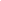 NOMBRE Y FIRMA JEFE(A) DE DOCENCIAPREFERENCIA Nº 2MARCAR CON UNA X SEGÚN CORRESPONDAPROPUESTA DE PLAN DE ESTUDIO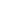 NOMBRE Y FIRMA JEFE(A) DE DOCENCIAPREFERENCIA Nº 3MARCAR CON UNA X SEGÚN CORRESPONDAPROPUESTA DE PLAN DE ESTUDIO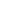 NOMBRE Y FIRMA JEFE(A) DE DOCENCIAPREFERENCIA Nº 4MARCAR CON UNA X SEGÚN CORRESPONDAPROPUESTA DE PLAN DE ESTUDIO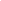 NOMBRE Y FIRMA JEFE(A) DE DOCENCIAUSO EXCLUSIVO UNIDAD ACADÉMICA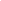 FIRMA Y TIMBRE INFORMACIÓN PERSONALINFORMACIÓN PERSONALNOMBRES: NOMBRES: APELLIDOS: APELLIDOS: RUT: RUT: CARRERA:                             UNIVERSIDAD:  UNIVERSIDAD:  PAÍS: VÍA DE INTERCAMBIO:BILATERAL ISEP CINDAG9ACTIVIDAD QUE REALIZARÁ:SEMESTRE DE INTERCAMBIO DOBLE TÍTULOPRÁCTICA PROFESIONALACTIVIDAD QUE REALIZARÁ:SEMESTRE DE INTERCAMBIO DOBLE TÍTULOPRÁCTICA PROFESIONAL1ASIGNATURA PUCVASIGNATURA PUCVASIGNATURA A CURSAR EN EL EXTRANJEROASIGNATURA A CURSAR EN EL EXTRANJEROREGISTRO HISTÓRICO SI/NO1SIGLANOMBRESIGLANOMBRE112ASIGNATURA PUCVASIGNATURA PUCVASIGNATURA A CURSAR EN EL EXTRANJEROASIGNATURA A CURSAR EN EL EXTRANJERO2SIGLANOMBRESIGLANOMBRE223ASIGNATURA PUCVASIGNATURA PUCVASIGNATURA A CURSAR EN EL EXTRANJEROASIGNATURA A CURSAR EN EL EXTRANJERO3SIGLANOMBRESIGLANOMBRE334ASIGNATURA PUCVASIGNATURA PUCVASIGNATURA A CURSAR EN EL EXTRANJEROASIGNATURA A CURSAR EN EL EXTRANJERO4SIGLANOMBRESIGLANOMBRE445ASIGNATURA PUCVASIGNATURA PUCVASIGNATURA A CURSAR EN EL EXTRANJEROASIGNATURA A CURSAR EN EL EXTRANJERO5SIGLANOMBRESIGLANOMBRE55UNIVERSIDAD:  UNIVERSIDAD:  PAÍS: VÍA DE INTERCAMBIO:BILATERAL ISEP CINDAG9ACTIVIDAD QUE REALIZARÁ:SEMESTRE DE INTERCAMBIO INVESTIGACIÓN DE TESISDOBLE TÍTULOPRÁCTICA PROFESIONALACTIVIDAD QUE REALIZARÁ:SEMESTRE DE INTERCAMBIO INVESTIGACIÓN DE TESISDOBLE TÍTULOPRÁCTICA PROFESIONAL1ASIGNATURA PUCVASIGNATURA PUCVASIGNATURA A CURSAR EN EL EXTRANJEROASIGNATURA A CURSAR EN EL EXTRANJEROREGISTRO HISTÓRICO SI/NO1SIGLANOMBRESIGLANOMBRE112ASIGNATURA PUCVASIGNATURA PUCVASIGNATURA A CURSAR EN EL EXTRANJEROASIGNATURA A CURSAR EN EL EXTRANJERO2SIGLANOMBRESIGLANOMBRE223ASIGNATURA PUCVASIGNATURA PUCVASIGNATURA A CURSAR EN EL EXTRANJEROASIGNATURA A CURSAR EN EL EXTRANJERO3SIGLANOMBRESIGLANOMBRE334ASIGNATURA PUCVASIGNATURA PUCVASIGNATURA A CURSAR EN EL EXTRANJEROASIGNATURA A CURSAR EN EL EXTRANJERO4SIGLANOMBRESIGLANOMBRE445ASIGNATURA PUCVASIGNATURA PUCVASIGNATURA A CURSAR EN EL EXTRANJEROASIGNATURA A CURSAR EN EL EXTRANJERO5SIGLANOMBRESIGLANOMBRE55UNIVERSIDAD:  UNIVERSIDAD:  PAÍS: VÍA DE INTERCAMBIO:BILATERAL ISEP CINDAG9ACTIVIDAD QUE REALIZARÁ:SEMESTRE DE INTERCAMBIO INVESTIGACIÓN DE TESISDOBLE TÍTULOPRÁCTICA PROFESIONALACTIVIDAD QUE REALIZARÁ:SEMESTRE DE INTERCAMBIO INVESTIGACIÓN DE TESISDOBLE TÍTULOPRÁCTICA PROFESIONAL1ASIGNATURA PUCVASIGNATURA PUCVASIGNATURA A CURSAR EN EL EXTRANJEROASIGNATURA A CURSAR EN EL EXTRANJEROREGISTRO HISTÓRICO SI/NO1SIGLANOMBRESIGLANOMBRE112ASIGNATURA PUCVASIGNATURA PUCVASIGNATURA A CURSAR EN EL EXTRANJEROASIGNATURA A CURSAR EN EL EXTRANJERO2SIGLANOMBRESIGLANOMBRE223ASIGNATURA PUCVASIGNATURA PUCVASIGNATURA A CURSAR EN EL EXTRANJEROASIGNATURA A CURSAR EN EL EXTRANJERO3SIGLANOMBRESIGLANOMBRE334ASIGNATURA PUCVASIGNATURA PUCVASIGNATURA A CURSAR EN EL EXTRANJEROASIGNATURA A CURSAR EN EL EXTRANJERO4SIGLANOMBRESIGLANOMBRE445ASIGNATURA PUCVASIGNATURA PUCVASIGNATURA A CURSAR EN EL EXTRANJEROASIGNATURA A CURSAR EN EL EXTRANJERO5SIGLANOMBRESIGLANOMBRE55UNIVERSIDAD:  UNIVERSIDAD:  PAÍS: VÍA DE INTERCAMBIO:BILATERAL ISEP CINDAG9ACTIVIDAD QUE REALIZARÁ:SEMESTRE DE INTERCAMBIO INVESTIGACIÓN DE TESISDOBLE TÍTULOPRÁCTICA PROFESIONALACTIVIDAD QUE REALIZARÁ:SEMESTRE DE INTERCAMBIO INVESTIGACIÓN DE TESISDOBLE TÍTULOPRÁCTICA PROFESIONAL1ASIGNATURA PUCVASIGNATURA PUCVASIGNATURA A CURSAR EN EL EXTRANJEROASIGNATURA A CURSAR EN EL EXTRANJEROREGISTRO HISTÓRICO SI/NO1SIGLANOMBRESIGLANOMBRE112ASIGNATURA PUCVASIGNATURA PUCVASIGNATURA A CURSAR EN EL EXTRANJEROASIGNATURA A CURSAR EN EL EXTRANJERO2SIGLANOMBRESIGLANOMBRE223ASIGNATURA PUCVASIGNATURA PUCVASIGNATURA A CURSAR EN EL EXTRANJEROASIGNATURA A CURSAR EN EL EXTRANJERO3SIGLANOMBRESIGLANOMBRE334ASIGNATURA PUCVASIGNATURA PUCVASIGNATURA A CURSAR EN EL EXTRANJEROASIGNATURA A CURSAR EN EL EXTRANJERO4SIGLANOMBRESIGLANOMBRE445ASIGNATURA PUCVASIGNATURA PUCVASIGNATURA A CURSAR EN EL EXTRANJEROASIGNATURA A CURSAR EN EL EXTRANJERO5SIGLANOMBRESIGLANOMBRE55PRE-SELECCIÓN UNIDAD ACADÉMICAUNIDAD ACADÉMICA:NOMBRE ESTUDIANTE:Luego de haber estudiado el caso de nuestro/a estudiante, patrocinamos su postulación al Programa de Movilidad (Marcar con una X al lado de la opción seleccionada)SINOArgumentos respecto a su decisión.IDENTIFICACIÓN DE LA PERSONA RESPONSABLE EN LA UNIDAD ACADÉMICANOMBRE RESPONSABLE:CARGO RESPONSABLE: